NABC Mission Statement: To develop, implement and promote community-based initiatives that exemplify the professionalism and integrity of the collision repair industry.Committee Chair(s):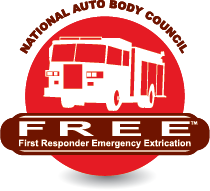 Michael Jordan Greg Brown Committee Members:Jeff WildmanRandy WittigBill MayerJeff Del RossoCommittee Mission: To implement the F.R.E.E. program which affords NABC members the opportunity to promote a community-based initiative that exemplifies the professionalism and integrity of the collision repair industry in their community.2019 Goal(s): Develop and implement F.R.E.E.™ event processes and procedures that is efficient for NABC members hosting an events and results in 50 F.R.E.E. events in 2019.Priorities & Goals: F.R.E.E. Committee (Committee driven improvement is required)Grow committee members (regional format)Equip all committee members, rescue tool providers, and First Responders to sell and promote NABC membership. Create F.R.E.E. specific committee task managementRegional supported by committee members?Reach our goal of 50 F.R.E.E. events in 2019.Create monthly statistics reporting to monitor:progress towards the goal of 50 events in 2019analyze past events successesidentify areas of improvementSpecial eventsIIHSHURSTGenesisLKQ Corporation/ ToyotaCPCUOrientation callMaintain Live Orientation CallOnline versionsStandard approved FlyerChallenge Coins, Decals/Wrap and SignageTier 1: Flyer TemplateTier 2: Update Orientation process (live and on-line)Tier 3: Challenge Coins, Decals/Wrap and SignageTools Being Used:Online tool (limited input capability for the F.R.E.E.™ event)Excel spreadsheet developed and maintained by George AveryTools Needed: Online tool to replace standalone Excel spreadsheet.Greatest Need: SALSA – started processGreatest challenge to get more people to buy in to NABC:Lack of a clear understanding of the NABC value proposition.  When asked about membership and cost to join, committees are not equipped to sell NABC membership.